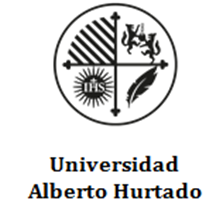 FACULTAD DE EDUCACION PROGRAMA DE MAGÍSTER EN DIDÁCTICA DEL LENGUAJEFORMULARIO DE POSTULACIÓN 20211. Antecedentes personales2. Antecedentes académicosAnote en orden cronológico todos los estudios superiores que ha cursado, comenzando por el 
Título Profesional y adjuntando fotocopia de los certificados de títulos correspondientes. 3. Antecedentes Laboralesa) Empleo actual:b) Funciones: Describa las funciones que actualmente desempeña en su trabajo.c) Empleos anteriores (los tres últimos)4. Motivaciones. Al menos en 500 palabras describa su interés y sus expectativas por participar en este Programa. Señale de qué manera considera que este magíster le será útil para su desempeño profesional.5. Formalización de la postulaciónRequisitos:Titulados de las carreras de Pedagogía en Educación Básica, Educación Parvularia, Lengua Castellana de Educación Media, Educadores Diferenciales o Psicopedagogos. Licenciados en Lingüística, Literatura o Letras.  Estar desempeñándose en algún establecimiento educacional, o bien, en un sector educativo como el trabajo en instituciones de asesoría educacional, editoriales, bibliotecas escolares, entre otras y que tengan impacto sobre el contexto educativo. Documentos solicitados para poder postular:Certificado de notas de los estudios de nivel superior.Currículum Vitae.Formulario de postulación completo Documento de su institución laboral que indique experiencia docente o similar comprobable.Carta de presentación dirigida a la directora de programa, en la que señale y justifique las razones de su intención de ingreso al programa, sus proyecciones una vez obtenido el grado y una idea general sobre un posible proyecto de innovación a desarrollar en el área de lenguaje. Esto último tiene como finalidad identificar qué tan cerca se encuentran los intereses del postulante de los objetivos del programa. La extensión de esta propuesta de trabajo no debe superar una plana y la estructura es libre, pues se inserta en la carta de presentación del postulante. Dos cartas de recomendación.Entrevista a cada postulanteAl momento de matricularse debe traer copia de cédula de identidad, titulo notariado y forma de pago. Universidad Alberto Hurtado
Magíster en Didáctica del Lenguaje 
Erasmo Escala 1825
Santiago, Chile. Mayores informaciones:
Cristina Ahumada, Coordinadora postgradoCorreo electrónico  cahumada@uahurtado.cl 
Página web:  http://www.uahurtado.cl http://educacion.uahurtado.cl 